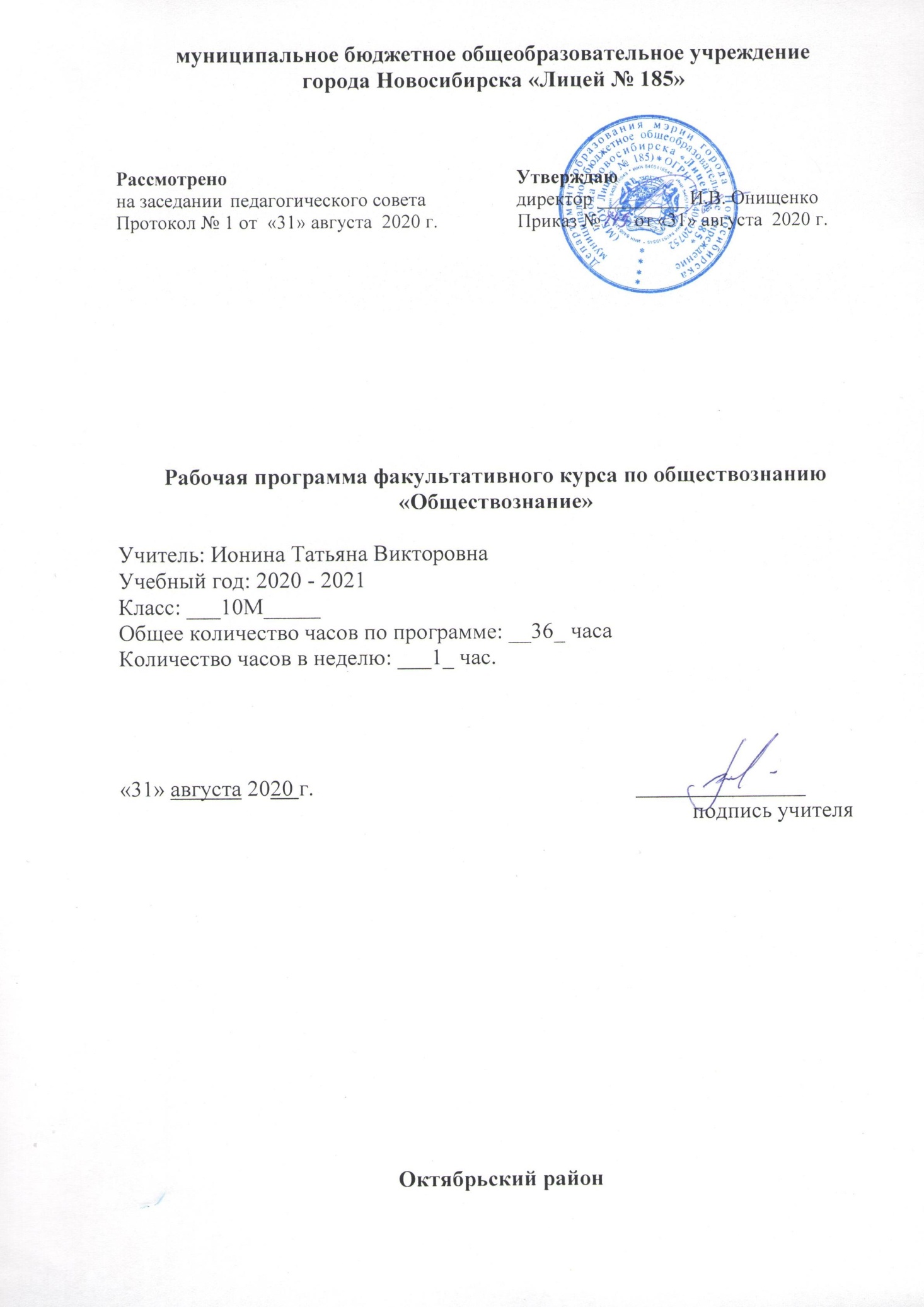 Рабочая программа факультативного курса по обществознанию«Обществознание: теория и практика» в соответствии с ФГОС СОО10 – 11 классыНормативные правовые документы, на основании которых разработана рабочая программа:Федеральный государственный образовательный стандарт СОО, утвержденный приказом  Министерства образования и науки РФ от 17.05.2012 г. № 413 в редакции приказа Министерства образования и науки РФ  от 29.12.2014 г. № 1645 с изменениями и дополнениями;Примерная ООП ООО;Основная образовательная программа среднего общего образования МБОУ Лицей № 185;Федеральный перечень учебников, рекомендованных (допущенных) к использованию в образовательном процессе в образовательных учреждениях, реализующих образовательные программы общего образования и имеющих государственную аккредитацию, утвержденный приказом Минобрнауки России от 31 марта 2014 г. № 253Авторская программа по предмету «Обществознание» Л.Н. Боголюбова, Н.И. Городецкой, Л.Ф. Иванова и др.Учебник: Обществознание. 10 класс. Под ред. Л.Н. Боголюбова, - М.: Просвещение, 2018. Обществознание. 11 класс. Под ред. Л.Н. Боголюбова, - М.: Просвещение, 2018. Пояснительная запискаДанная программа направлена на знакомство и освоение комплекса знаний, отражающих основные объекты изучения: общество в целом, человек в обществе, познание, экономическая сфера, социальные отношения, политика, духовно-нравственная сфера, право.Освоение содержания осуществляется с опорой на межпредметные связи с курсами истории, географии, литературы и др.Изучение курса направлено на достижение следующих целей:развитие личности в период ранней юности, ее духовно-нравственной, политической культуры, социального поведения, основанного на уважении закона и правопорядка, способности к личному самоопределению и самореализации; интереса к изучению социальных и гуманитарных дисциплин;воспитание общероссийской идентичности, гражданской ответственности,  толерантности, приверженности гуманистическим и демократическим ценностям, закрепленным в Конституции Российской Федерации; освоение системы знаний о видах деятельности людей, об обществе, его сферах, правовом регулировании общественных отношений, необходимых для взаимодействия с социальной средой и выполнения типичных социальных ролей человека и гражданина, для последующего изучения социально-экономических и гуманитарных дисциплин в учреждениях системы среднего и высшего профессионального образования или для самообразования;овладение умениями получать и критически осмысливать социальную  информацию, анализировать, систематизировать полученные данные; освоение способов познавательной, коммуникативной, практической деятельности, необходимых для участия в жизни гражданского общества и государства; формирование опыта применения полученных знаний и умений для решения типичных задач в области социальных  отношений;  гражданской и общественной деятельности, межличностных отношений, отношений между людьми различных национальностей и вероисповеданий, в семейно-бытовой сфере.Факультативный курс «Обществознание: теория и практика»является практико-ориентированным, способствует  улучшению усвоения и углублению знаний учащимися учебного предмета «Обществознание». Занятия ориентированы на расширение, систематизацию и актуализацию знаний полученных по изучаемым тематическим блокам 10 – 11 класса. Курс рассчитан на 36 часов (1 час в неделю) в 10 и  34 часа (1 час в неделю) в 11 классе. Особое внимание уделяется работе с понятийным аппаратом (раскрытие смысла понятия и его применение в заданном контексте, задания на конкретизацию теоретических положений) и видам работ, связанных с анализом текста, аргументации позиции и умения проиллюстрировать примерами. Планируемые результаты  Личностные результаты: мотивированность и направленность на активное и созидательное участие в будущем в общественной и государственной жизни; заинтересованность не только в личном успехе, но и в развитии различных сторон жизни общества, в благополучии и процветании своей страны; ценностные ориентиры, основанные на идеях патриотизма, любви и уважения к Отечеству; на отношении к человеку, его правам и свободам как высшей ценности; на стремлении к укреплению исторически сложившегося государственного единства; на признании равноправия народов, единства разнообразных культур; на убежденности в важности для общества семьи и семейных традиций; на осознании необходимости поддержания гражданского мира и согласия и своей ответственности за судьбу страны перед нынешними и грядущими поколениями.Метапредметные результаты: умение сознательно организовывать свою познавательную деятельность; умение объяснять явления и процессы социальной действительности с научных, социально-философских позиций; рассматривать их комплексно в контексте сложившихся реалий и возможных перспектив; способности анализировать реальные социальные ситуации, выбирать адекватные способы деятельности и модели поведения в рамках реализуемых основных социальных ролей; владение различными видами публичных выступлений;умение выполнять познавательные и практические задания. Предметные результаты:знание ряда ключевых понятий базовых для школьногообществознания; относительно целостное представление об обществе и о человеке, о сферах и областях общественной жизни, механизмах и регуляторах деятельности людей; умения находить нужную социальную информацию в различных источниках;адекватно ее воспринимать, применяя основные обществоведческие термины и понятия;преобразовывать в соответствии с решаемой проблемой, задачей;умение различать факты, аргументы, оценочные суждения;владение основными видами публичных выступлений (высказывание, монолог, дискуссия, полемика), следование этическим нормам и правилам ведения диалога (диспута).СодержаниеРаздел I. Человек в обществеОбщество как совместная жизнедеятельность людей. Общество и природа. Общество и культура. Науки об обществе.Структура общества. Общество как сложная динамичная система. Взаимосвязь экономической, социальной, политической и духовной сфер жизни общества. Социальные институты.Общество в развитии. Многовариантность общественного развития. Прогресс и регресс. Современный мир и его противоречия.Природа человека. Человек как продукт биологической, социальной и культурной эволюции. Цель и смысл жизни человека. Науки о человеке. Человек как духовное существо. Духовная жизнь человека. Мировоззрение. Ценностные ориентиры личности. Патриотизм и гражданственность. Деятельность как способ существования людей. Деятельность и ее мотивация. Многообразие деятельности. Сознание и деятельность. Человек в системе социальных связей. Личность, факторы, влияющие на ее формирование. Самосознание и самореализация. Социальное поведение. Единство свободы и ответственности личности. Познание и знание. Познание мира: чувственное и рациональное, истинное и ложное. Истина и ее критерии. Многообразие форм человеческого знания. Социальное и гуманитарное знание.Свобода и необходимость в человеческой деятельности. Выбор в условиях альтернативы и ответственность за его последствия.Общество и человек перед лицом угроз и вызовов XXI века. Особенности современного мира. Компьютерная революция. Знания, умения и навыки в информационном обществе. Социальные и гуманистические аспекты глобальных проблем. Терроризм как важнейшая угроза современной цивилизации.Раздел II. Общество как мир культурыДуховная жизнь общества. Культура и духовная жизнь. Формы и разновидности культуры: народная, массовая и элитарная. Диалог культур. Средства массовой информации. Наука и образование. Наука, ее роль в современном мире. Этика ученого. Непрерывное образование и самообразование. Мораль и религия. Мораль, ее категории. Религия, ее роль в жизни общества. Нравственная культура. Искусство и духовная жизнь. Искусство, его формы, основные направления. Эстетическая культура. Тенденции духовной жизни современной России.Раздел III. Правовое регулирование общественных отношенийПраво в системе социальных норм. Система права: основные отрасли, институты,отношения. Публичное и частное право. Источники права. Правовые акты. Конституция в иерархии нормативных актов. Правоотношения и правонарушения. Виды юридической ответственности. Система судебной защиты прав человека. Развитие права в современной России. Современное российское законодательство. Основы государственного, административного, гражданского, трудового, семейного и уголовного права. Правовая защита природы. Предпосылки правомерного поведения. Правосознание. Правовая культура.Гуманистическая роль естественного права. Тоталитарное правопонимание. Развитие норм естественного права. Естественное право как юридическая реальность. Законотворческий процесс в Российской Федерации. Гражданин, его права и обязанности. Гражданство в РФ. Воинская обязанность. Альтернативная гражданская служба. Права и обязанности налогоплательщика.Экологическое право. Право граждан на благоприятную окружающую среду. Способы защиты экологических прав. Экологические правонарушения.Гражданское право. Субъекты гражданского права. Имущественные права. Право на интеллектуальную собственность. Наследование. Неимущественные права: честь, достоинство, имя. Способы защиты имущественных и неимущественных прав. Семейное право. Порядок и условия заключения брака. Порядок и условия расторжения брака. Правовое регулирование отношений супругов. Занятость и трудоустройство. Порядок приема на работу, заключение и расторжение трудового договора. Правовые основы социальной защиты и социального обеспечения. Правила приема в образовательные учреждения профессионального образования. Порядок оказания платных образовательных услуг.Процессуальное право. Споры, порядок их рассмотрения. Особенности административной юрисдикции. Гражданский процесс: основные правила и принципы.Особенности уголовного процесса. Суд присяжных. Конституционное судопроизводство. Международная защита прав человека. Международная система защиты прав человека в условиях мирного времени. Международная защита прав человека в условиях военного времени. Международное гуманитарное право.Раздел IV.Экономическая жизнь обществаРоль экономики в жизни общества. Экономика как подсистема общества. Экономика как основа жизнеобеспечения общества. Экономика и социальная структура. Взаимовлияние экономики и политики. Экономическая культура. Экономический интерес, экономическое поведение. Свобода экономической деятельности и социальная ответственность хозяйствующего субъекта. Культура производства и потребления.Экономика и экономическая наука. Что изучает экономическая наука. Экономическая деятельность. Измерители экономической деятельности. Понятие ВВП. Экономический рост и развитие. Факторы экономического роста. Экономические циклы.Рынок и рыночные структуры. Конкуренция и монополия. Спрос и предложение. Факторы спроса и предложения. Фондовый рынок. Акции, облигации и другие ценные бумаги. Роль фирм в экономике. Факторы производства и факторные доходы. Постоянные и переменные издержки. Экономические и бухгалтерские издержки и прибыль. Налоги, уплачиваемые предприятиями.Бизнес в экономике. Организационно-правовые формы и правовой режим предпринимательской деятельности.Вокруг бизнеса. Источники финансирования бизнеса. Основные принципы менеджмента. Основы маркетинга. Роль государства в экономике. Общественные блага. Внешние эффекты. Госбюджет. Государственный долг. Основы денежной и бюджетной политики. Защита конкуренции иантимонопольное законодательство.Банковская система. Роль центрального банка. Основные операции коммерческих банков. Финансовые институты. Виды, причины и последствия инфляции.Рынок труда. Безработица. Причины и экономические последствия безработицы. Государственная политика в области занятости.Мировая экономика. Государственная политика в области международной торговли. Глобальные проблемы экономики.Экономика потребителя. Сбережения, страхование. Защита прав потребителя. Экономика производителя. Рациональное экономическое поведение потребителя и производителя.Раздел V.Социальная сфераСоциальная структура. Многообразие социальных групп. Неравенство и социальная стратификация. Социальные интересы. Социальная мобильность. Социальные взаимодействия. Социальные отношения и взаимодействия. Социальный конфликт. Социальные аспекты труда. Культура труда. Социальные нормы и отклоняющееся поведение. Многообразие социальных норм. Девиантное поведение, его причины и профилактика. Социальный контроль и самоконтроль. Национальные отношения. Этнические общности. Межнациональное сотрудничество и межнациональные конфликты. Национальная политика. Культура межнациональных отношений. Семья и быт. Семья как социальный институт. Семья в современном обществе. Бытовые отношения. Молодежь в современном обществе. Молодежь как социальная группа. Развитие социальных ролей в юношеском возрасте. Молодежная субкультура.Демографическая ситуация в РФ. Проблема неполных семей. Общественное и индивидуальное сознание. Социализация индивида.Раздел V. Политическая жизнь обществаПолитика и власть. Политика и общество. Политические институты и отношения.Власть, ее происхождение и виды. Политическая система. Структура и функции политической системы. Государство в политической системе. Политические режимы. Политическая жизнь современной России. Гражданское общество и правовое государство. Основные черты гражданского общества. Правовое государство, его признаки. Средства массовой коммуникации, их роль в политической жизни общества. Демократические выборы и политические партии. Избирательные системы. Многопартийность. Политическая идеология. Участие граждан в политической жизни. Политический процесс. Политическое участие. Политическая культура.Политическое сознание. Политическая идеология. Политическая психология. Политическое поведение. Многообразие форм политического поведения. Современный терроризм, его опасность. Роль СМИ в политической жизни. Политическая элита. Особенности ее формирования в современной России. Политическое лидерство. Типология лидерства. Лидеры и ведомые.ОбобщениеЧеловек и общество. Основные сферы жизни общества.Синхронизация тематических блоков учебного предмета«Обществознание» и практико-ориентированного факультативного курса «Обществознание: теория и практика»10 классЛитература для учащихся1.Боголюбов Л.Н. Методические рекомендации по курсу «Человек и общество», ч.1, ч.2, М., 2012.2.Боголюбов Л.Н., Иванова Л.Ф. Методические рекомендации по курсу «Человек и общество» 10-11 классы (подготовка к ЕГЭ), М., 2013.3.Боголюбов Л.Н. Методические рекомендации к учебнику «Обществознание» 10-11 классы, М.: Просвещение, 2012.4.Боголюбов Л.Н., Иванова Л.Ф. Дидактический материал по курсу «Человек и общество» 10-11 классы, М., 2000.5.Боголюбов Л.Н., Городецкая Н.И., Иванова Л.Ф. Обществознание: 11 класс: базовый уровень: методические рекомендации, М., 2009.6.Краюшкина С.В. Тесты по обществознанию 11 класс к учебнику «Человек и общество» под ред. Боголюбова Л.Н.,М., 2013.7.ФИПИ: обществознание (универсальные материалы для подготовки учащихся), М., 2014.8.Аверьянов Ю.И. Политологический энциклопедический словарь, М., 1993Амбарцумов А., Стерликов Ф. 100 терминов рыночной экономики, М., 1993.9.Арбузкин А.М. Обществознание, М., «Зерцало – М», 200410.Бард А. Новая правящая элита и жизнь после капитализма, М., 200511.Вандербильт Э. Этикет, М., 1995.12.Геллнер Э. Нации и национализм, М., 199113.Канке В. История философии, М., 2005.14.Кастельс М. Информационная эпоха, М., 200015.Конституция РФ16.Народы и религии мира: http://www.cbook.ru/peoples/index/welcome.shtml17.Парсонс Т.О. О социальных системах, М., 2000.18.Степанько С.Н. Олимпиадные задания по обществознанию 9-11 классы, В., 2009.19.Тишков В.А. Кризис понимания России, М., 2006 20.Юридический энциклопедический словарь, М., «Советская энциклопедия», 1984Электронные ресурсыhttp://www.edu.nsu.ru/noos/economy/m_metodmater.htmlhttp://socio.rin.ru/http://www.teacher.syktsu.ru/05/index_pri Статьи журнала «Преподавание истории и обществознания в школе», посвященные вопросам методики преподавания.http://fcior.edu.ru/ Федеральный центр информационно-образовательных ресурсовhttp://school-collection.edu.ru/ Единая коллекция цифровых образовательных ресурсовДля подготовки к ГИАПри подготовке к экзамену по обществознанию могут быть полезны следующие ресурсы, ссылки на которые Вы можете найти в специализированном разделе сайта ФГБНУ «ФИПИ» или по ссылкеhttp://fipi.ru/materialsВидеоконсультации по подготовке к ЕГЭ Официальный информационный портал единого государственного экзамена http://www.ege.edu.ru/ru/ Открытый банк заданий ЕГЭКодификатор элементов содержания и требований к уровню подготовки выпускников образовательных организаций для проведения единого государственного экзамена пообществознанию, Демонстрационный вариант контрольных измерительных материалов единого государственного экзамена 2020 г. и Спецификация контрольных измерительных материалов для проведения в 2020 г. ЕГЭ по обществознанию.учебный предмет «Обществознание»учебный предмет «Обществознание»факультативный курс «Обществознание: теория и практика»факультативный курс «Обществознание: теория и практика»Раздел I. Человек в обществеРаздел I. Человек в обществеРаздел I. Человек в обществеРаздел I. Человек в обществеВведение. Понятие «общество».1Общество и природа. Общество и культураОбщество как динамичная система1Общество и природа. Общество и культураСоциальные институты1Общество и природа. Общество и культураДинамика общественного развития2Многовариантность общественного развитияСоциальная сущность человека3Социальные качества личностиДеятельность как способ существования людей4Многообразие деятельностиПознавательная и коммуникативная деятельность5Познание и знаниеСовременное общество6Информационное обществоГлобальная угроза международного терроризма7Глобализация и международный терроризмПовторительно-обобщающий урок по теме «Человек в обществе»8Повторительно-обобщающий урок по теме «Человек в обществе»Контрольная работа по теме «Человек в обществе»8Повторительно-обобщающий урок по теме «Человек в обществе»Раздел II.Общество как мир культурыРаздел II.Общество как мир культурыРаздел II.Общество как мир культурыРаздел II.Общество как мир культурыДуховная культура общества9Культурные ценности и нормы. Многообразие культур.Духовный мир личности10Человек как духовное существоМораль11Категории, принципы и нормы моралиНаука и образование. 12Наука и образование в современном обществе.Религия и религиозные организации.13Религия как феномен культурыИскусство14Функции искусстваМассовая культура15СМИ и массовая культураПовторительно-обобщающий урок по теме «Общество как мир культуры»16Повторительно-обобщающий урок по теме «Общество как мир культуры»Контрольная работа по теме «Общество как мир культуры»16Повторительно-обобщающий урок по теме «Общество как мир культуры»Раздел III. Правовое регулирование общественных отношенийРаздел III. Правовое регулирование общественных отношенийРаздел III. Правовое регулирование общественных отношенийРаздел III. Правовое регулирование общественных отношенийСовременные  подходы к пониманию права.17Право в системе социальных норм.Современные  подходы к пониманию права.18Система праваИсточники права.19Правовые акты. КонституцияПравоотношения и их виды. Правонарушения и их виды20Правоотношения и их виды.Правоотношения и их виды. Правонарушения и их виды21Правонарушения и их видыПредпосылки правомерного поведения.22Правосознание. Правовая культураГражданин  РФ23Гражданство. Права и обязанности гражданина РФГражданское право.24Защита гражданских правСемейное право.25Права и обязанности родителей и детей.Правовое регулирование занятости трудоустройства.26Социальная защита и социальное обеспечениеЭкологическое право.27Способы защиты экологических правПроцессуальные отрасли права.28Гражданский процесс. Арбитражный процессПроцессуальные отрасли права.29Уголовный процессПроцессуальные отрасли права.30Конституционное судопроизводство.Международная защита прав человека. Правовые основы антитеррористической политики РФ31Международная защита прав человека.Международная защита прав человека. Правовые основы антитеррористической политики РФ32Роль СМИ и гражданского общества в противодействии терроризмаПовторительно-обобщающий урок по теме «Правовое регулирование общественных отношений».  33Повторение по теме «Основы российского законодательства»Контрольная работа по теме: «Правовое регулирование общественных отношений».  34Повторительно-обобщающий урок по теме «Правовое регулирование общественных отношений».  Обобщение и повторениеОбобщение и повторениеОбобщение и повторениеОбобщение и повторениеОбобщающее повторение за курс 10 класса35Контрольная работа за курс 10 класса Итоговая работа за курс 10 класса35Контрольная работа за курс 10 класса Итоговое обобщающее повторение за курс 10 класса36Итоговое обобщающее повторение за курс 10 класса